ASSUNTO: MOÇÃO DE APLAUSOS E CONGRATULAÇÕES A PASTORA ANA FAGUNDES.DESPACHO:.                   SALA DAS SESSÕES____/____/_____PRESIDENTE DA MESAMOÇÃO Nº 349 DE 2021SENHORA PRESIDENTE,SENHORES VEREADORES,REQUEIRO à Mesa, após ouvido o Douto Plenário, seja consignado em Ata de nossos trabalhos MOÇÃO DE CONGRATULAÇÕES E APLAUSOS A PASTORA ANA FAGUNDES.JUSTIFICATIVAÉ com grande satisfação que parabenizo a Pastora Ana Fagundes que realiza um trabalho maravilhoso junto às mulheres de Mogi Mirim e que recentemente realizou a Primeira Confraria de Pastoras, no intuito de reunir as mulheres que exercem essa importante atividade pastoral.O evento promovido pela Pastora Ana demonstra uma nobre atitude desta mulher que se preocupa em preservar e difundir os conhecimentos evangélicos e formar uma rede de apoio às demais pastoras.Apoio e parabenizo a iniciativa da Pastora que vem se somar às ações e atuações das mulheres de Mogi Mirim que estão engajadas em promover uma sociedade mais justa, pacífica e centrada nos princípios cristãos, com Deus acima de tudo.Pastora Ana é um exemplo de dedicação e seriedade, preocupada com o bem-estar social e espiritual de vidas em nossa cidade, através de pregações incansáveis da mensagem transformadora de Cristo. Não se limita a prestar essencial assistência religiosa, mas que também atua de forma valorosa em várias causas sociais, principalmente aquelas desenvolvidas em prol dos menos favorecidos.Esta homenagem expressa o reconhecimento da Pastora Ana, de sua dedicação à obra de Deus, pois tornar-se um servo de Deus é o maior título que um cidadão pode receber em uma sociedade.Assim, com muita admiração e respeito APLAUDIMOS A PASTORA ANA FAGUNDES.SALA DAS SESSÕES “VEREADOR SANTO RÓTOLLI”, EM 21 de outubro de 2021VEREADORA DRA. JOELMA FRANCO DA CUNHALÍDER DO PTB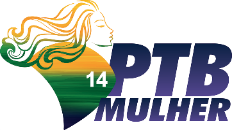 